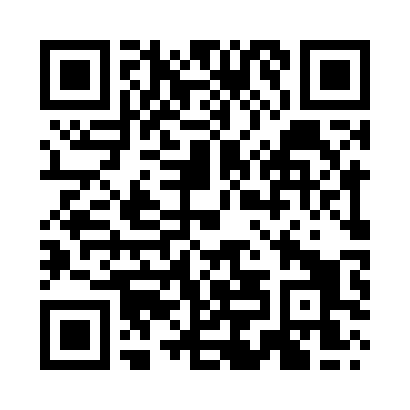 Prayer times for Clophill, Bedfordshire, UKWed 1 May 2024 - Fri 31 May 2024High Latitude Method: Angle Based RulePrayer Calculation Method: Islamic Society of North AmericaAsar Calculation Method: HanafiPrayer times provided by https://www.salahtimes.comDateDayFajrSunriseDhuhrAsrMaghribIsha1Wed3:325:3112:596:078:2710:272Thu3:295:2912:596:088:2910:303Fri3:265:2712:596:098:3110:334Sat3:235:2512:586:108:3210:355Sun3:205:2412:586:118:3410:386Mon3:175:2212:586:128:3610:417Tue3:145:2012:586:138:3710:448Wed3:115:1812:586:148:3910:479Thu3:085:1712:586:158:4010:4910Fri3:075:1512:586:158:4210:5011Sat3:065:1312:586:168:4410:5112Sun3:055:1212:586:178:4510:5213Mon3:045:1012:586:188:4710:5314Tue3:035:0912:586:198:4810:5315Wed3:035:0712:586:208:5010:5416Thu3:025:0612:586:218:5110:5517Fri3:015:0412:586:228:5310:5618Sat3:015:0312:586:238:5410:5619Sun3:005:0112:586:248:5610:5720Mon2:595:0012:586:248:5710:5821Tue2:594:5912:586:258:5910:5922Wed2:584:5712:586:269:0010:5923Thu2:574:5612:586:279:0111:0024Fri2:574:5512:596:289:0311:0125Sat2:564:5412:596:289:0411:0226Sun2:564:5312:596:299:0511:0227Mon2:554:5212:596:309:0711:0328Tue2:554:5112:596:319:0811:0429Wed2:554:5012:596:319:0911:0430Thu2:544:4912:596:329:1011:0531Fri2:544:4812:596:339:1111:06